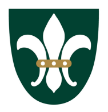 PIKC NMV Rīgas Doma kora skola  profesionālās kompetences pilnveides programma (A) 7 stundu apjomā Natalia Farhi meistarklases,Fonētika un dikcija dziedātājiem – 2018. gada 25. septembrisPIETEIKUMA ANKETAPaldies!DALĪBNIEKA Vārds, UzvārdsPERSONAS KODSIZGLĪTĪBAS IESTĀDEE-PASTA ADRESEMOBILAIS TĀLRUNISMAKSĀTĀJA REKVIZĪTI